УВАЖАЕМЫЕ КОЛЛЕГИ!Кемеровский государственный сельскохозяйственный институт приглашает студентов, магистрантов, аспирантов принять участие в работе XVI Внутривузовской научно-практической конференции «Агропромышленному комплексу – новые идеи и решения», которая пройдет в Кемеровском ГСХИ 24 марта 2017 года.НАПРАВЛЕНИЯ КОНФЕРЕНЦИИ:1. Агрономия2. Зоотехния3. Технология переработки сельскохозяйственной продукции4. Инженерное обеспечение АПК5. Экономика, управление и социальные аспекты в АПК6. Экология и рациональное природопользованиеОрганизационный комитет:Ижмулкина Екатерина Александровна – председатель, проректор по НИР Кемеровского ГСХИ, канд. экон. наук;Константинова Ольга Борисовна – заместитель председателя, начальник научного отдела Кемеровского ГСХИ;Ракина Мария Сергеевна – доцент кафедры ботаники и экологии Кемеровского ГСХИ, канд. биол. наук, руководитель секций по направлению конференции «Агрономия», e-mail: Ra_Machka@mail.ru;Сапарова Елена Ивановна – доцент кафедры физиологии воспроизводства животных Кемеровского ГСХИ, канд. с.-х. наук, руководитель секций по направлению конференции «Зоотехния», e-mail: museum@ksai.ru;Соболева Ольга Михайловна – доцент кафедры технологии хранения и переработки сельскохозяйственной продукции Кемеровского ГСХИ, канд. биол. наук, руководитель секций по направлению конференции «Технология переработки сельскохозяйственной продукции», e-mail: meer@yandex.ru;Быков Сергей Николаевич – доцент кафедры технического обеспечения агропромышленного комплекса Кемеровского ГСХИ, канд. техн. наук, руководитель секции по направлению конференции «Инженерное обеспечение АПК», e-mail: agro-kem@rambler.ru;Яковченко Марина Александровна – заведующий кафедрой природообустройства и химической экологии Кемеровского ГСХИ, канд. хим. наук, доцент, руководитель секции по направлению конференции «Экология и рациональное природопользование», e-mail: mara.2002@mail.ru;Панасенко Наталья Александровна – доцент кафедры менеджмента и агробизнеса Кемеровского ГСХИ, канд. техн. наук, руководитель секции по направлению конференции «Экономика, управления и социальные аспекты в АПК», e-mail: panasenko.1958@mail.ru;Галямутдинов Ильгиз Валиуллович – начальник отдела инновационных технологий Кемеровского ГСХИ; Зайцева Галина Федоровна – заведующий библиотекой Кемеровского ГСХИ;Попова Любовь Владимировна – ведущий специалист научного отдела Кемеровского ГСХИ.УСЛОВИЯ УЧАСТИЯ:участникам необходимо предоставить до 8 марта 2017 г. в адрес оргкомитета:cтатью в электронном виде с учетом указанных требований к оформлению, объемом от 3 до 8 страниц. заявку участника согласно форме.Материалы присылаются на электронную почту руководителям направлений конференции с пометкой «Внутривузовская конференция».Конференция проводится в ФГБОУ ВО «Кемеровский ГСХИ»:- Направления «Агрономия», «Зоотехния», «Технология переработки сельскохозяйственной продукции» – Кемеровская область, п. Новостройка, ул. Центральная, д. 9А;- Направления «Инженерное обеспечение АПК», «Экология и рациональное природопользование» – г. Кемерово, ул. Марковцева, д. 5;- Направление «Экономика, управление и социальные аспекты» – 
г. Кемерово, ул. К. Маркса, д. 12.Контактные лица: Попова Любовь Владимировна, Константинова Ольга Борисовна. Телефон для справок: 8 (3842) 71-35-52. E-mail: event@ksai.ru Требования к оформлению статЕЙСтатья должна содержать: УДК, название статьи на русском языке, ФИО автора(ов), должность, звание, название организации, аннотация не более 
500 знаков, ключевые слова на русском языке.Объем публикации до 8 страниц. Поля –  с каждой стороны, шрифт – Times New Roman, кегль 14, межстрочный интервал – одинарный; абзацный отступ – ; ссылки на литературу в квадратных скобках. При наличии ссылок, список литературы обязателен.Наличие аннотации и ключевых слов (на русском языке) обязательны.УДК в левом верхнем углу, название статьи должно быть написано прописными буквами, не отступая от верхнего поля, без переносов. Следующая строка – ФИО автора (студента, магистранта, аспиранта), место учебы; ФИО руководителя, ученая степень, ученое звание, должность, место работы, страна, город, адрес электронной почты. Выравнивание – по центру.Далее аннотация и ключевые слова – выравнивание по ширине.Текст статьи должен быть подготовлен в редакторе Microsoft Word в формате .docx или .rtf. Формулы, включенные в основной текст, должны полностью набираться в редакторе формул Microsoft Equation с выравниванием по центру и пропуском строки сверху и снизу (номер формулы выравнивается по правому полю). 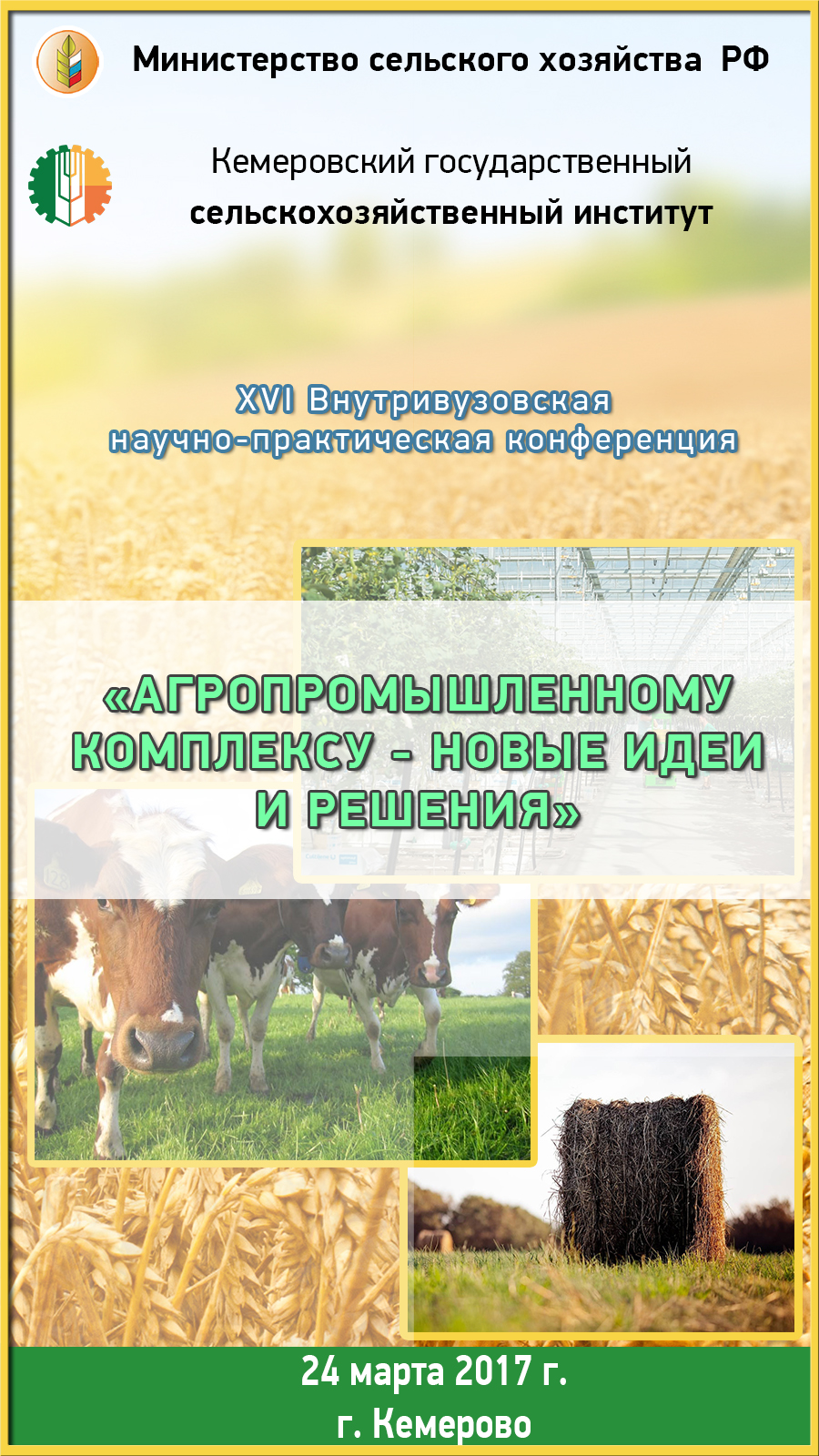 К публикации будут приниматься статьи, имеющие научную новизну и одобренные оргкомитетом.Редколлегия оставляет за собой право отклонить материалы, не соответствующие тематике конференции или требованиям по оформлению. Орфография и пунктуация сохраняются авторские.Все статьи авторов, принявших участие в конференции, будут проиндексированы в системе Российского индекса научного цитирования (РИНЦ). По результатам конференции будет издан электронный сборник материалов конференции с присвоением кодов ISBN, УДК и ББК; размещением его на сайте конференции и рассылкой диска по библиотекам, с регистрацией в Российской книжной палате. С материалами и итогами XVI Внутривузовской научно-практической конференции «Агропромышленному комплексу – новые идеи и решения» можно будет ознакомиться на сайте http://event.ksai.ru на вкладке данной конференции.Пример оформления статьиУДК 633.11:633.14 (571.17) СОРТОВЫЕ ОСОБЕННОСТИ ФОРМИРОВАНИЯ УРОЖАЙНОСТИ ОЗИМОЙ ПШЕНИЦЫ ПРИ РАЗНЫХ СРОКАХ И НОРМАХ ПОСЕВА В СТЕПНОЙ ЗОНЕ 
КЕМЕРОВСКОЙ ОБЛАСТИ Е.В. Грибовская, аспирант, Л.Г. Пинчук, д-р с.-х. наук, профессорФГБОУ ВО «Кемеровский государственный сельскохозяйственный институт», 
Россия, г. Кемеровоe-mail: ekaterinagribovskaya@mail.ru Аннотация. Представлены результаты сравнительного изучения урожайности четырех сортов озимой пшеницы при отличающихся нормах высева и сроках посева в степной зоне Кемеровской области. Установлено, что оптимальным сроком посева является третья декада августа и норма высева – 6,0 млн. всхожих семян на гектар, обеспечивающие урожайность до 4,85 т/га.УДК 633.11:633.14 (571.17) СОРТОВЫЕ ОСОБЕННОСТИ ФОРМИРОВАНИЯ УРОЖАЙНОСТИ ОЗИМОЙ ПШЕНИЦЫ ПРИ РАЗНЫХ СРОКАХ И НОРМАХ ПОСЕВА В СТЕПНОЙ ЗОНЕ 
КЕМЕРОВСКОЙ ОБЛАСТИ Е.В. Грибовская, аспирант, Л.Г. Пинчук, д-р с.-х. наук, профессорФГБОУ ВО «Кемеровский государственный сельскохозяйственный институт», 
Россия, г. Кемеровоe-mail: ekaterinagribovskaya@mail.ru Аннотация. Представлены результаты сравнительного изучения урожайности четырех сортов озимой пшеницы при отличающихся нормах высева и сроках посева в степной зоне Кемеровской области. Установлено, что оптимальным сроком посева является третья декада августа и норма высева – 6,0 млн. всхожих семян на гектар, обеспечивающие урожайность до 4,85 т/га.Ключевые слова: озимая пшеница, урожайность, урожайность, белок, адаптивность, стабильность, дисперсия.Текст статьиСписок литературыКлючевые слова: озимая пшеница, урожайность, урожайность, белок, адаптивность, стабильность, дисперсия.Текст статьиСписок литературыЗАЯВКА НА УЧАСТИЕ В КОНФЕРЕНЦИИЗАЯВКА НА УЧАСТИЕ В КОНФЕРЕНЦИИФамилия, имя, отчествоФамилия, имя, отчествоМесто учебыМесто учебыУченая степеньУченая степеньФорма участия в конференцииФорма участия в конференции очная дистанционная заочная с докладом без докладаТелефон:Телефон:E-mail:E-mail:Название статьи:Название статьи:Направление конференции:Направление конференции: